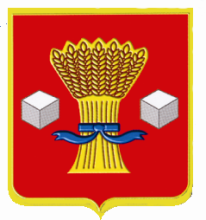 АдминистрацияСветлоярского муниципального района Волгоградской областиПОСТАНОВЛЕНИЕот  07.02.2022               № 162О внесении изменения в постановление администрации Светлоярского муниципального района Волгоградской области от 28.02.2017 № 454 «О создании комиссии по рассмотрению представлений к награждению орденом «Родительская слава», Почетным знаком Губернатора Волгоградской области «Материнская слава»В  связи  с изменением кадрового состава администрации Светлоярского муниципального района Волгоградской области, руководствуясь Уставом Светлоярского  муниципального района,постановляю:1. Внести в постановление администрации Светлоярского муниципального района Волгоградской области от 28.02.2017  № 454 «О создании комиссии по рассмотрению представлений к награждению орденом «Родительская слава», медалью ордена «Родительская слава», Почетным знаком Губернатора Волгоградской области «Материнская слава»  изменение, изложив приложение 1 к постановлению в новой редакции согласно приложению.2. Настоящее постановление вступает в силу со дня его подписания и подлежит официальному опубликованию в районной газете «Восход».3.   Контроль исполнения данного постановления оставляю за собой.Глава муниципального района                                                            Т.В.РаспутинаСавельева Т.А.Приложение к постановлению администрации Светлоярского муниципального района Волгоградской области от 07.02.2022 №162«Приложение 1к  постановлению  администрацииСветлоярского  муниципального  района Волгоградской  областиот 28.02.2017 № 454»СОСТАВкомиссии по рассмотрению представлений к награждению орденом «Родительская  слава»,  медалью  ордена  «Родительская  слава»,  Почетным  знаком  Губернатора Волгоградской  области  «Материнская  слава»Распутина  Татьяна Викторовна-глава Светлоярского  муниципального  района,  председатель  комиссии;Ряскина Татьяна Анатольевна-заместитель    главы    Светлоярского  муниципального  района,  заместитель председателя  комиссии;Савельева   Татьяна АлександровнаЧлены комиссии:-главный специалист отдела образования, опеки и попечительства администрации Светлоярского муниципального района, секретарь комиссии;Фадеев Владимир Викторович-директор  государственного казенного учреждения   «Центр    социальной  защиты  населения  по  Светлоярскому  району» (по  согласованию);Алифиренко  Екатерина  Юрьевна-главный  специалист  сектора  по  делам  семьи  государственного казенного учреждения  «Центр  социальной  защиты  населения  по  Светлоярскому  району» (по  согласованию);Рысухина Светлана Владимировна-врио начальника  отдела  образования, опеки  и  попечительства  администрации  Светлоярского  муниципального  района;Скибина-КомиссароваОксана Васильевна-начальник Отдела Министерства внутренних дел  Российской Федерации  по Светлоярскому  району Волгоградской области (по  согласованию);Рысухина Наталья Анатольевна-главный  врач  государственного бюджетного учреждения здравоохранения  «Светлоярская    центральная районная больница» (по  согласованию)».